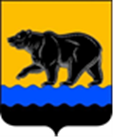 СЧЁТНАЯ ПАЛАТА ГОРОДА НЕФТЕЮГАНСКА16 мкрн., д. 23, помещение № 97, г. Нефтеюганск, Ханты-Мансийский автономный округ - Югра(Тюменская область), 628310, телефон: 20-30-54, факс: 20-30-63 е-mail: sp-ugansk@mail.ru_____________________________________________________________________________________ЗАКЛЮЧЕНИЕ на проект изменений в муниципальную программу«Развитие жилищной сферы города Нефтеюганска»Счётная палата города Нефтеюганска на основании статьи 157 Бюджетного кодекса Российской Федерации, Положения о Счётной палате города Нефтеюганска, утверждённого решением Думы города Нефтеюганска от 31.03.2021 № 923-VI. рассмотрев проект изменений в муниципальную программу города Нефтеюганска «Развитие жилищной сферы в городе Нефтеюганске» (далее по тексту – проект изменений), сообщает следующее:В соответствии с пунктом 1.2 Порядка принятия решения о разработке муниципальных программ города Нефтеюганска, их формирования, утверждения и реализации, утверждённого постановлением администрации города Нефтеюганска от 18.04.2019 № 77-нп «О модельной муниципальной программе города Нефтеюганска, порядке принятия решения о разработке муниципальных программ города Нефтеюганска, их формирования, утверждения и реализации», муниципальная программа является документом стратегического планирования, содержащим комплекс мероприятий, взаимоувязанных по задачам, срокам осуществления, исполнителям и ресурсам, обеспечивающих наиболее эффективное достижение целей и решение задач в конкретной области или сфере социально-экономического развития города Нефтеюганска.Ожидаемый результат (показатель) муниципальной программы количественно выражает характеристику состояния (изменение состояния) социально-экономического развития города, отражает результаты реализации программы (достижения цели или решения задачи). В соответствии с решением Думы города Нефтеюганска от 31.10.2018 
№ 483-VI «Об утверждении Стратегии социально-экономического развития муниципального образования город Нефтеюганск на период до 2030 года» (далее по тексту - Стратегия) единую базу для разработки документов стратегического планирования формирует Стратегия города.В соответствии со Стратегией основным инструментом, обеспечивающим реализацию муниципальной политики в области социально-экономического развития, являются муниципальные программы. Муниципальные программы реализуются в соответствии с приоритетными направлениями социально-экономического развития города Нефтеюганска.Таблицей 2 Стратегии определены целевые показатели социально-экономического развития муниципального образования город Нефтеюганск до 2030 года. При этом, в муниципальной программе, наряду с показателями, соответствующими Стратегии предусмотрены иные показатели.   Таким образом, целевые показатели Муниципальной программы не согласованы с целевыми показателями Стратегии.	Проектом изменений планируется: 1. Корректировка целевых показателей муниципальной программы, а именно:  - «Объём жилищного строительства» увеличить до 49,8 тыс. кв. м в год;- «Количество молодых семей, получивших меры государственной поддержки для улучшения жилищных условий, семей» уменьшить до 101;- «Количество граждан, расселённых из аварийного жилищного фонда, человек» уменьшить до 39;- «Количество квадратных метров расселённого аварийного жилищного фонда, тыс. кв. м» увеличить до 2,20138;  - «Количество ветеранов боевых действий, инвалидов и семей, имеющих детей-инвалидов, вставших на учет в качестве нуждающихся в жилых помещениях до 1 января 2005 года, получивших меры государственной поддержки для улучшения жилищных условий, человек» увеличить до 5; - «Доля населения, получившего жилые помещения и улучшившего жилищные условия в отчетном году, в общей численности населения, состоящего на учете в качестве нуждающегося в жилых помещениях, %» увеличить до 11,6.2. Дополнить муниципальную программу следующими целевыми показателями:- «Количество изъятых жилых/нежилых помещений и долей земельных участков, на которых они расположены для муниципальных нужд, помещений» с целевым значением показателя – 1;- Информирование граждан о реализации национального проекта «Жильё и городская среда» с целевым значением показателя – 100 %.3. Увеличение объёма финансирования муниципальной программы 
в 2022 году на сумму 218,14800 тыс. рублей, в том числе:3.1. По программному мероприятию «Осуществление полномочий в области градостроительной деятельности» ответственному исполнителю департаменту градостроительства и земельных отношений администрации города Нефтеюганска (далее по тексту – ДГиЗО), уменьшены средства местного бюджета на 1 841,85200 тыс. рублей, в связи со сложившейся экономией при проведении закупки.3.2. По программному мероприятию «Изъятие земельных участков и расположенных на них объектов, в целях реализации полномочий в области жилищных отношений, установленных законодательством Российской Федерации» соисполнителю департаменту муниципального имущества администрации города Нефтеюганска, увеличены средства местного бюджета на сумму 2 060,00000 тыс. рублей, в целях выплаты выкупной стоимости за нежилое помещение.  4. Финансовое обеспечение муниципальной программы на 2023 год и плановый период:4.1. В рамках подпрограммы I «Стимулирование развития жилищного строительства» запланировано по основным мероприятиям:1) «Осуществление полномочий в области градостроительной деятельности» ответственному исполнителю департаменту градостроительства и земельных отношений администрации города Нефтеюганска (далее по тексту – ДГиЗО):- на 2023 год – 18 741,10000 тыс. рублей, из них за счёт средств окружного бюджета – 11 867,40000 тыс. рублей, за счёт средств местного бюджета – 6 873,70000 тыс. рублей, на 2024-2025 годы финансовое обеспечение запланировано на уровне 2023 года, на 2026-2030 годы по вышеуказанному мероприятию финансовое обеспечение за счёт средств местного бюджета запланировано в общей сумме 28 500,00000 тыс. рублей; 2) «Проектирование и строительство инженерных сетей для увеличения объемов жилищного строительства» ответственному исполнителю ДГиЗО:- на 2023 год – 69 353,23000 тыс. рублей, из них за счёт средств окружного бюджета – 63 111,40000 тыс. рублей, за счёт средств местного бюджета – 6 241,83000 тыс. рублей;3) «Освобождение земельных участков, планируемых для жилищного строительства и комплекса мероприятий по формированию земельных участков для индивидуального жилищного строительства» соисполнителю департаменту жилищно-коммунального хозяйства администрации города Нефтеюганска (далее по тексту – ДЖКХ):- на 2023 год – 15 738,60000 тыс. рублей, из них за счёт средств окружного бюджета – 14 322,10000 тыс. рублей, за счёт средств местного бюджета – 1 416,50000 тыс. рублей;- на 2024 год – 9 465,80000 тыс. рублей, из них за счёт средств окружного бюджета – 8 613,80000 тыс. рублей, за счёт средств местного бюджета – 852,00000 тыс. рублей.4.2. Финансовое обеспечение подпрограммы II «Переселение граждан из непригодного для проживания жилищного фонда» запланировано по основным мероприятиям:1) «Приобретение жилья, в целях реализации полномочий в области жилищных отношений, установленных законодательством Российской Федерации» соисполнителю департаменту муниципального имущества администрации города Нефтеюганска (далее по тексту – ДМИ): - на 2024 год запланировано в общей сумме 93 527,50000 тыс. рублей, за счёт средств окружного бюджета – 85 110,00000 тыс. рублей, местного бюджета 8 417,50000тыс. рублей;- на 2025 год запланировано в общей сумме 108 029,90000 тыс. рублей, за счёт средств окружного бюджета – 98 307,20000 тыс. рублей, местного бюджета 9 722,700000 тыс. рублей;2) Региональный проект «Обеспечение устойчивого сокращения непригодного для проживания жилищного фонда» соисполнителю ДМИ: - на 2023 год – 3 777 771,20000 тыс. рублей, из них за счёт средств окружного бюджета – 3 387 626,10000 тыс. рублей, за счёт средств местного бюджета – 390 145,10000 тыс. рублей;3) «Переселение граждан из непредназначенных для проживания строений, созданных в период промышленного освоения Сибири и Дальнего Востока» мероприятие исключено.4.3. Финансовое обеспечение подпрограммы III «Обеспечение мерами государственной поддержки по улучшению жилищных условий отдельных категорий граждан» запланировано по основным мероприятиям:1) «Обеспечение жильём молодых семей государственной программы РФ «Обеспечение доступным и комфортным жильём и коммунальными услугами граждан РФ» соисполнителю департаменту муниципального имущества администрации города Нефтеюганска:- на 2023 год – 2 974,00000 тыс. рублей, из них за счёт средств федерального бюджета – 144,10000 тыс. рублей, за счёт средств окружного бюджета – 2 203,00000 тыс. рублей, за счёт средств местного бюджета – 
626,90000 тыс. рублей;- на 2024 год – 2 647,80000 тыс. рублей, из них за счёт средств федерального бюджета – 107,20000 тыс. рублей, за счёт средств окружного бюджета – 1 900,00000 тыс. рублей, за счёт средств местного бюджета – 
626,90000 тыс. рублей;- на 2025 год – 2 634,10000 тыс. рублей, из них за счёт средств федерального бюджета – 120,90000 тыс. рублей, за счёт средств окружного бюджета – 1 900,00000 тыс. рублей, за счёт средств местного бюджета – 
626,90000 тыс. рублей;2) «Улучшение жилищных условий отдельных категорий граждан» соисполнителю ДМИ:- на 2023 год – 22 004,50000 тыс. рублей, из них за счёт средств федерального бюджета – 22 000,00000 тыс. рублей, за счёт средств окружного бюджета – 4,50000 тыс. рублей;- на 2024 год – 22 004,50000 тыс. рублей, из них за счёт средств федерального бюджета – 22 000,00000 тыс. рублей, за счёт средств окружного бюджета – 4,50000 тыс. рублей;- на 2025 год – 22 004,50000 тыс. рублей, из них за счёт средств федерального бюджета – 22 000,00000 тыс. рублей, за счёт средств окружного бюджета – 4,50000 тыс. рублей.5. Финансовое обеспечение мероприятия «Организационное обеспечение функционирования отрасли» подпрограммы IV «Обеспечение реализации муниципальной программы» ответственному исполнителю ДГиЗО за счёт средств местного бюджета: - 2023 год в размере 126 710,70000 тыс. рублей;- 2024 год в размере 129 289,80000 тыс. рублей;- 2025 год в размере 130 354,80000 тыс. рублей.На 2026-2030 годы по вышеуказанному мероприятию финансовое обеспечение запланировано на уровне 2025 года.Проектом изменений в рамках реализации мероприятия «Проектирование и строительство инженерных сетей для увеличения объемов жилищного строительства» на 2023 год запланированы расходы в сумме 69 353,23000 тыс. рублей на выполнение строительно-монтажных работ на объекте: «Сооружение сети теплоснабжения в 2-х трубном исполнении, микрорайон 15 от ТК-1 и ТК-6 до ТК-4. Реестр № 529125 (участок от ТК 1-15 мкр. до МК 14-23 Неф). 6. Финансирование программных мероприятий подпрограммы 1, мероприятия 3.1 подпрограммы 3 муниципальной программы запланировано, в соответствии с Методическими указаниями по порядку планирования бюджетных ассигнований бюджета города на 2023 год и плановый период 2024 и 2025 годов, направленных ответственному исполнителю муниципальной программы департаментом финансов администрации города Нефтеюганска, на уровне 2022 года. В ходе проведения экспертизы проекта изменений, установлено, в качестве финансово-экономического обоснования представлен сводный сметный расчёт на сумму 72 044,27000 тыс. рублей, в котором в том числе предусмотрены работы на сумму 4 464,87 тыс. рублей: - строительный контроль – 956,73 тыс. рублей;- изыскательские работы – 338,45 тыс. рублей;- проектные работы – 1 782,70 тыс. рублей; - затраты на экспертизу проектной документации – 474,91 тыс. рублей;- стоимость проведения сметной достоверности – 94,98 тыс. рублей;- непредвиденные затраты – 2 %;- НДС – 20 %.  Рекомендуем указанные затраты исключить, поскольку данные работы выполняются на стадии проектно-изыскательских работ.7. Объём финансовых средств, планируемый проектом изменений, соответствует финансовым обоснованиям, представленным с проектом изменений.  По итогам проведения экспертизы, необходимо рассмотреть рекомендацию, изложенную в заключении. Информацию о принятом решении направить в адрес Счётной палаты до 22.11.2022 года.Председатель 								         С.А. Гичкина Исполнитель:инспектор инспекторского отдела № 1Счётной палаты города НефтеюганскаТатаринова Ольга Анатольевна. Тел. 8 (3463) 20-30-54Исх. СП-782-2 от 15.11.2022